Mr President,New Zealand welcomes Sudan’s participation in the UPR process and the opportunity for dialogue on human rights in Sudan. New Zealand is concerned at credible reports of deaths, human rights abuses against protesters, and ill-treatment of detainees, at the hands of Sudanese authorities since the 25th of October 2021. We recommend Sudan uphold its international obligations to protect freedom of expression, association, and peaceful assembly, take further action to re-establish a National Human Rights Commission and adopt domestic legislation to ensure full compliance with its international obligations under the Convention against Torture.New Zealand is concerned at credible reports that Sudanese women Human Rights Defenders are being targeted with violence. We recommend that Sudan ensure the implementation of UNSCR 1325 on women, peace and security, and ratify the Convention on the Elimination of Discrimination against Women (CEDAW). Thank you, Mr President.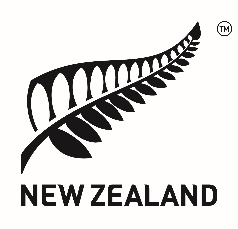 Human Rights Council 40th Session of the Universal Periodic Review SudanDelivered by Permanent Representative Lucy Duncan
1 February 2022  